Frageformular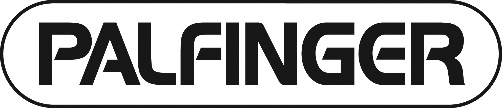 für die 33. ordentliche Hauptversammlung der PALFINGER AG, 7. April 2021, 10:00 Uhr, Wiener Zeit, 5211 Lengau, Kapellenstraße 18WICHTIGER HINWEIS: Dieses Formular berechtigt nicht zur persönlichen Teilnahme an der Hauptversammlung. 
Bitte kontaktieren Sie Ihr depotführendes Kreditinstitut und stellen Sie sicher, dass Ihre Aktien ordnungsgemäß per Depotbestätigung (Nachweisstichtag: 28. März 2021) zur Teilnahme an der Hauptversammlung angemeldet werden.Fragensteller/-in (Aktionär/-in)Fragensteller/-in (Aktionär/-in)Fragensteller/-in (Aktionär/-in)Sehr geehrte Aktionärin, sehr geehrter Aktionär!Damit Sie dem Vorstand eine möglichst genaue Vorbereitung und rasche Beantwortung Ihrer Fragen ermöglichen, werden Sie gebeten, Ihre Fragen bereits im Vorfeld der Hauptversammlung per E-Mail an die Adresse fragen.palfinger@hauptversammlung.at zu übermitteln, und zwar so rechtzeitig, dass dieses Frageformular spätestens am 1. April 2021 bei der Gesellschaft einlangt.Während der Hauptversammlung ist eine Übermittlung von (weiteren) Fragen ausschließlich in Textform per E-Mail direkt an die Emailadresse fragen.palfinger@hauptversammlung.at möglich. Bitte entnehmen Sie die genaueren Informationen hierfür der auf der Internetseite der Gesellschaft unter www.palfinger.ag veröffentlichten Information über die organisatorischen und technischen Voraussetzungen für die Teilnahme gemäß § 3 Abs 3 iVm § 2 Abs 4 COVID-19-GesV („Teilnahmeinformation“).Sehr geehrte Aktionärin, sehr geehrter Aktionär!Damit Sie dem Vorstand eine möglichst genaue Vorbereitung und rasche Beantwortung Ihrer Fragen ermöglichen, werden Sie gebeten, Ihre Fragen bereits im Vorfeld der Hauptversammlung per E-Mail an die Adresse fragen.palfinger@hauptversammlung.at zu übermitteln, und zwar so rechtzeitig, dass dieses Frageformular spätestens am 1. April 2021 bei der Gesellschaft einlangt.Während der Hauptversammlung ist eine Übermittlung von (weiteren) Fragen ausschließlich in Textform per E-Mail direkt an die Emailadresse fragen.palfinger@hauptversammlung.at möglich. Bitte entnehmen Sie die genaueren Informationen hierfür der auf der Internetseite der Gesellschaft unter www.palfinger.ag veröffentlichten Information über die organisatorischen und technischen Voraussetzungen für die Teilnahme gemäß § 3 Abs 3 iVm § 2 Abs 4 COVID-19-GesV („Teilnahmeinformation“).Sehr geehrte Aktionärin, sehr geehrter Aktionär!Damit Sie dem Vorstand eine möglichst genaue Vorbereitung und rasche Beantwortung Ihrer Fragen ermöglichen, werden Sie gebeten, Ihre Fragen bereits im Vorfeld der Hauptversammlung per E-Mail an die Adresse fragen.palfinger@hauptversammlung.at zu übermitteln, und zwar so rechtzeitig, dass dieses Frageformular spätestens am 1. April 2021 bei der Gesellschaft einlangt.Während der Hauptversammlung ist eine Übermittlung von (weiteren) Fragen ausschließlich in Textform per E-Mail direkt an die Emailadresse fragen.palfinger@hauptversammlung.at möglich. Bitte entnehmen Sie die genaueren Informationen hierfür der auf der Internetseite der Gesellschaft unter www.palfinger.ag veröffentlichten Information über die organisatorischen und technischen Voraussetzungen für die Teilnahme gemäß § 3 Abs 3 iVm § 2 Abs 4 COVID-19-GesV („Teilnahmeinformation“).